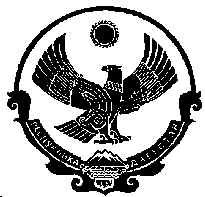 РЕСПУБЛИКА ДАГЕСТАНАДМИНИСТРАЦИЯ  ГОРОДСКОГО ОКРУГА«ГОРОД КИЗИЛЮРТП О С Т А Н О В Л Е Н И Е21.07.2022                                                                                                     № 405-ПО выявлении правообладателя  ранее учтенного земельного участка  с кадастровым  номерам  05:45:000024:126В соответствии со статьей 69.1 Федерального закона от 13 июля 2015 года №218 ФЗ «О государственной регистрации недвижимости» администрация   городского округа «город Кизилюрт» п о с т а н о в л я е т:   Принять к сведению, что в отношении земельного участка с кадастровым номером 05:45:000024:126 в качестве его  правообладателя, владеющего данным земельным участком на праве собственности, выявлен Шейхалиев Ахмед Шейхалиевич, 09.11.1959г.р., место рождения: с.Согратль, Гунибский район, Дагестанская АССР,  паспорт гражданина Российской Федерации: серия 8220 № 438972, выдан 08.04.2021.  МВД по Республике Дагестан,  код подразделения 050-002, СНИЛС 067-983-412 26, проживающий по адресу: РД, г.Кизилюрт, п.Бавтугай, ул. К.Маркса, 14, кв1.Право собственности  Шейхалиева Ахмеда Шейхалиевича на указанный в пункте 1 настоящего постановления земельный участок подтверждается   выпиской из ЕГРН  (прилагается).Опубликовать настоящее постановление на официальном сайте городского округа «город Кизилюрт».Контроль   исполнения настоящего постановления оставляю за собой.И.о. главы городского округа «город Кизилюрт»                                                                                 М.А. Патахов